Gates Students and Families! Join us as we….Fall into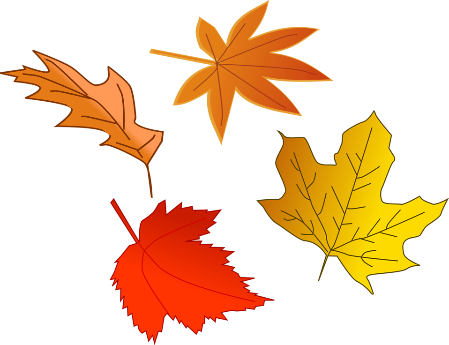 Reading! 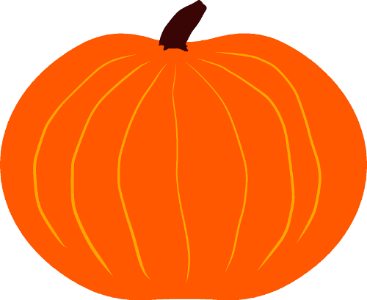 Family Reading NightThursday, October 25, 20186:00-7:30pm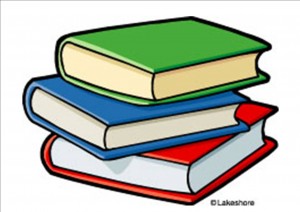 Attend the Book Fair!Activities for students and families!Come dressed as your favorite storybook character or in a costume.See you there!!